Частное профессиональное образовательное учреждениеФИНАНСОВО-ЭКОНОМИЧЕСКИЙ КОЛЛЕДЖ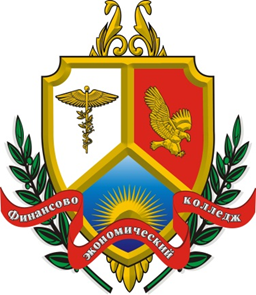 МЕТОДИЧЕСКИЕ РЕКОМЕНДАЦИИПО ПРОИЗВОДСТВЕННОЙ ПРАКТИКЕПРОФЕССИОНАЛЬНЫЙ МОДУЛЬПМ. 02  Ведение бухгалтерского учетаисточников формирования имущества, выполнение работ по инвентаризации имущества и финансовых обязательств организацииСпециальность 38.02.01 «Экономика и бухгалтерский учет (по отраслям»Пермь 2023Составитель: Ракитина Марина Геннадьевна, преподавательУтверждено на заседании цикловой комиссии "Коммерция и бухгалтерский учет"Протокол № 02, 06.09.2023 г.Ведение бухгалтерского учета источников формирования имущества, выполнение работ по инвентаризации имущества и финансовых обязательств организации: методические рекомендации по производственной практике ПМ 02 Ведение бухгалтерского учета источников формирования имущества, выполнение работ по инвентаризации имущества и финансовых обязательств организации 38.02.01«Экономика и бухгалтерский учет (по отраслям)» / сост. Ракитина М. Г. – Пермь: ЧПОУ «ФИНАНСОВО-ЭКОНОМИЧЕСКИЙ КОЛЛЕДЖ», 2023. – 20 с.Методические рекомендации составлены в соответствии с рабочей программой производственной практики для студентов очной формы обучения по специальности 38.02.01«Экономика и бухгалтерский учет (по отраслям)»© Ракитина М. Г. 2023© ЧПОУ «ФИНАНСОВО-ЭКОНОМИЧЕСКИЙ КОЛЛЕДЖ», 2023ОГЛАВЛЕНИЕТЕМАТИЧЕСКИЙ ПЛАН ПРОИЗВОДСТВЕННОЙ ПРАКТИКИ	7ОРГАНИЗАЦИЯ И РУКОВОДСТВО ПРОИЗВОДСТВЕННОЙ ПРАКТИКОЙ	7Контроль и оценка результатов освоения практики	8ЗАДАНИЕ НА ПРАКТИКУ	9ТРЕБОВАНИЯ К СОДЕРЖАНИЮ И ОФОРМЛЕНИЮ ОТЧЕТА	10СПИСОК РЕКОМЕНДУЕМЫХ ИСТОЧНИКОВ	11ПРИЛОЖЕНИЯ	12ПОЯСНИТЕЛЬНАЯ ЗАПИСКАУважаемые студенты!Вы приступаете к прохождению производственной практики (далее – практики), которая  является частью основной профессиональной образовательной программы в соответствии с ФГОС по специальности СПО 38.02.01 «Экономика и бухгалтерский учет (по отраслям)», Ведение бухгалтерского учета источников формирования имущества, выполнение работ по инвентаризации имущества и финансовых обязательств организации.Практическая подготовка при проведении производственной практики организуется путем непосредственного выполнения обучающимися определенных видов работ, связанных с будущей профессиональной деятельностью.Производственная практика способствует формированию у обучающегося общих и профессиональных компетенций, приобретение практического опыта по специальности.Организация практики осуществляется в соответствии с Приказом Министерства науки и высшего образования Российской Федерации и Министерства просвещения Российской Федерации от 05 августа 2020 года № 885/390 «О практической подготовке обучающихся», а также в соответствии с Порядком организации практической подготовки обучающихся от 22.09.2020 №03/20-21, утвержденным приказом директора ЧПОУ «Финансово-экономический колледж» от 22.09.2020 № ОД-07/2.Профессиональный модуль включает освоение профессиональных компетенций:ПК 2.1. Формировать бухгалтерские проводки по учету источников активов организации на основе рабочего плана счетов бухгалтерского учета.ПК 2.2. Выполнять поручения руководства в составе комиссии по инвентаризации активов в местах его хранения.ПК 2.3. Проводить подготовку к инвентаризации и проверку действительного соответствия фактических данных инвентаризации данным учета.ПК 2.4. Отражать в бухгалтерских проводках зачет и списание недостачи ценностей (регулировать инвентаризационные разницы) по результатам инвентаризации.ПК 2.5. Проводить процедуры инвентаризации финансовых обязательств организации.ПК 2.6. Осуществлять сбор информации о деятельности объекта внутреннего контроля по выполнению требований правовой и нормативной базы и внутренних регламентов.ПК 2.7. Выполнять контрольные процедуры и их документирование, готовить и оформлять завершающие материалы по результатам внутреннего контроля.В результате освоения производственной практики по профессиональному модулю Ведение бухгалтерского учета источников формирования имущества, выполнение работ по инвентаризации имущества и финансовых обязательств организации обучающийся должен иметь практический опыт: - ведение бухгалтерского учета источников формирования активов, выполнение работ по инвентаризации активов и финансовых обязательств организации;- выполнения контрольных процедур и их документировании;- в подготовке оформления завершающих материалов по результатам внутреннего контроля.	В результате освоения производственной практики по профессиональному модулю Ведение бухгалтерского учета источников формирования имущества, выполнение работ по инвентаризации имущества и финансовых обязательств организации обучающийся должен уметь:− рассчитывать заработную плату сотрудников;− определять сумму удержаний из заработной платы сотрудников;− определять финансовые результаты деятельности организации по основным видам деятельности;− определять финансовые результаты деятельности организации по прочим видам деятельности;− проводить учет нераспределенной прибыли;− проводить учет собственного капитала;− проводить учет уставного капитала;− проводить учет резервного капитала и целевого финансирования;− проводить учет кредитов и займов;− определять цели и периодичность проведения инвентаризации;− руководствоваться нормативными документами, регулирующими порядок проведения инвентаризации имущества;− пользоваться специальной терминологией при проведении инвентаризации имущества;− давать характеристику имущества организации;− готовить регистры аналитического учета по местам хранения имущества и передавать их лицам, ответственным за подготовительный этап, для подбора документации, необходимой для проведения инвентаризации;− составлять инвентаризационные описи;− проводить физический подсчет имущества;− составлять сличительные ведомости и устанавливать соответствие данных о фактическом наличии средств данным бухгалтерского учета;- составлять акт по результатам инвентаризации;− выполнять работу по инвентаризации основных средств и отражать ее результаты в бухгалтерских проводках;− выполнять работу по инвентаризации нематериальных активов и отражать ее результаты в бухгалтерских проводках;− выполнять работу по инвентаризации и переоценке материально-производственных запасов и отражать ее результаты в бухгалтерских проводках;− формировать бухгалтерские проводки по отражению недостачи ценностей, выявленные в ходе инвентаризации, независимо от причин их возникновения с целью контроля на счете 94 «Недостачи и потери от порчи ценностей»;− формировать бухгалтерские проводки по списанию недостач в зависимости от причин их возникновения;− составлять акт по результатам инвентаризации;− проводить выверку финансовых обязательств;− участвовать в инвентаризации дебиторской и кредиторской задолженности организации;− проводить инвентаризацию расчетов;− определять реальное состояние расчетов;− выявлять задолженность, нереальную для взыскания, с целью принятия мер к взысканию задолженности с должников, либо к списанию ее с учета;− проводить инвентаризацию недостач и потерь от порчи ценностей (счет 94), целевого финансирования (счет 86), доходов будущих периодов (счет 98);- проводить сбор информации о деятельности объекта внутреннего контроля по выполнению требований правовой и нормативной базы и внутренних регламентов;- выполнять контрольные процедуры и их документирование, готовить 
и оформлять завершающие материалы по результатам внутреннего контроля.В результате освоения производственной практики по профессиональному модулю Ведение бухгалтерского учета источников формирования имущества, выполнение работ по инвентаризации имущества и финансовых обязательств организации обучающийся должен знать:− учет труда и заработной платы:− учет труда и его оплаты;− учет удержаний из заработной платы работников;− учет финансовых результатов и использования прибыли;− учет финансовых результатов по обычным видам деятельности;− учет финансовых результатов по прочим видам деятельности;− учет нераспределенной прибыли;− учет собственного капитала:− учет уставного капитала;− учет резервного капитала и целевого финансирования;− учет кредитов и займов;− нормативные документы, регулирующие порядок проведения инвентаризации имущества;− основные понятия инвентаризации имущества;− характеристику имущества организации;− цели и периодичность проведения инвентаризации имущества;− задачи и состав инвентаризационной комиссии;− процесс подготовки к инвентаризации;− порядок подготовки регистров аналитического учета по местам хранения имущества без указания количества и цены;− перечень лиц, ответственных за подготовительный этап для подбора документации, необходимой для проведения инвентаризации;− приемы физического подсчета имущества;− порядок составления инвентаризационных описей и сроки передачи их в бухгалтерию;− порядок составления сличительных ведомостей в бухгалтерии и установление соответствия данных о фактическом наличии средств данным бухгалтерского учета;- процедуру составления акта по результатам инвентаризации;− порядок инвентаризации основных средств и отражение ее результатов в бухгалтерских проводках;− порядок инвентаризации нематериальных активов и отражение ее результатов в бухгалтерских проводках;− порядок инвентаризации и переоценки материально-производственных запасов и отражение ее результатов в бухгалтерских проводках;− формирование бухгалтерских проводок по отражению недостачи ценностей, выявленные в ходе инвентаризации, независимо от причин их возникновения с целью контроля на счете 94 «Недостачи и потери от порчи ценностей»;− формирование бухгалтерских проводок по списанию недостач в зависимости от причин их возникновения;− порядок инвентаризации дебиторской и кредиторской задолженности организации;− порядок инвентаризации расчетов;− технологию определения реального состояния расчетов; − порядок выявления задолженности, нереальной для взыскания, с целью принятия мер к взысканию задолженности с должников, либо к списанию ее с учета;− порядок инвентаризации недостач и потерь от порчи ценностей (счет 94), целевого финансирования (счет 86), доходов будущих периодов (счет 98).- методы сбора информации о деятельности объекта внутреннего контроля по выполнению требований правовой и нормативной базы и внутренних регламентов.В результате производственной практики студент осваивает общие компетенции:Производственная практика проводится после изучения профессионального модуля Ведение бухгалтерского учета источников формирования имущества, выполнение работ по инвентаризации имущества и финансовых обязательств организации.Продолжительность практики составляет – 72 часов и 2 недели.В ходе прохождения практики студент должен выполнить в полном объеме все представленные задания. В установленный срок, согласно расписанию, сдать отчет (выполненные задания и необходимые документы по практике) руководителю практики от Колледжа.ТЕМАТИЧЕСКИЙ ПЛАН ПРОИЗВОДСТВЕННОЙ ПРАКТИКИОРГАНИЗАЦИЯ И РУКОВОДСТВО ПРОИЗВОДСТВЕННОЙ ПРАКТИКОЙПроизводственная практика проводится в профильных организациях (базах практики), соответствующих профилю образовательной программы. Для проведения практик с профильной организацией заключается договор. За помощью в поиске базы практики к специалисту по практике необходимо обращаться не позднее чем за месяц до начала практики.Руководитель практики от колледжа: выдает студентам методические рекомендации, проводит инструктаж о порядке прохождения практики, выполнении заданий, ведении дневника практики, проводит консультирование по вопросам содержания и последовательности написания отчета по практике, оказывает помощь в подборе необходимой литературы.При прохождении практики в профильной организации, студент использует для выполнения заданий материалы, предоставленные организацией, в том числе размещённые на сайте организации и информацию иных открытых источников.Для выполнения заданий практики используется компьютерная техника с возможностью подключения к информационно-телекоммуникационной сети «Интернет», программное обеспечение: Word, Excel, 1С:Предприятие-Бухгалтерия предприятия 8.3 «Зарплата и кадры»;   профессиональные информационные источники и справочные материалы: СПС Консультант Плюс.При прохождении практики студент обязан:- за 1 месяц до начала практики предоставить в отдел практической подготовки студентов согласие на обработку персональных данных в целях организации (прохождения) практической подготовки/практики в профильной организации (Приложения 5);- подчиняться действующим на предприятии (организации) правилам внутреннего распорядка;- изучить и строго соблюдать правила охраны труда и промышленной безопасности, производственной санитарии, действующие на предприятии;- при необходимости активно участвовать в общественной жизни коллектива предприятия (организации);- нести ответственность за выполняемую работу и ее результаты наравне со штатными сотрудниками;- выполнять задания, предусмотренные методическими материалами по практике и предприятия, связанные с деятельностью организации;- ежедневно заполнять дневник прохождения практики, занося в него краткие сведения о проделанной работе;- составить отчет по практике, с обязательными приложениями: задание по практике, дневник прохождения практики, договор о прохождении практики, аттестационный лист;- сдать отчет по практике необходимо в установленные расписанием сроки руководителю практики от колледжа в бумажном виде.Контроль и оценка результатов освоения практикиПромежуточная аттестация по практике: дифференцированный зачет.Контроль и оценка результатов освоения производственной практики осуществляется руководителем практики в процессе  наблюдения, а также по итогам выполнения обучающимися заданий.При прохождении практики в профильной организации руководитель практики от профильной организации заполняет аттестационный лист и выставляет рекомендованную оценку за прохождение практики. На аттестационном листе и дневнике практики проставляется печать профильной организации (при наличии). Аттестация по итогам практики проводится на основании результатов её прохождения. Оценка заданий производится руководителем практики от колледжа по 5-ти бальной системе. При выставлении оценки учитывается рекомендуемая оценка, указанная в аттестационном листе по практике, правильность оформления и качество содержания отчёта о практике. Оценка одновременно проставляется в зачётной книжке и зачётной ведомости.Критерии оценки отчета:Студенты, не выполнившие без уважительной причины требования программы практики, или, получившие неудовлетворительную оценку, считаются имеющими академическую задолженность. В случае уважительной причины, студенты направляются на практику повторно, в свободное от учебы время.ЗАДАНИЕ НА ПРАКТИКУПК 2.1. Формировать бухгалтерские проводки по учету источников активов организации на основе рабочего плана счетов бухгалтерского учета.ПК 2.2. Выполнять поручения руководства в составе комиссии по инвентаризации активов в местах его хранения.ПК 2.3. Проводить подготовку к инвентаризации и проверку действительного соответствия фактических данных инвентаризации данным учета.ПК 2.4. Отражать в бухгалтерских проводках зачет и списание недостачи ценностей (регулировать инвентаризационные разницы) по результатам инвентаризации.ПК 2.5. Проводить процедуры инвентаризации финансовых обязательств организации.ПК 2.6. Осуществлять сбор информации о деятельности объекта внутреннего контроля по выполнению требований правовой и нормативной базы и внутренних регламентов.ПК 2.7. Выполнять контрольные процедуры и их документирование, готовить и оформлять завершающие материалы по результатам внутреннего контроля.Задание 1. (ПК 2.4, 2.6, 2.7).Представьте в отчете общую характеристику предприятия: организационная структура и взаимодействие подразделений (служб);учетную политику предприятия в части учета - основных средств, материально-производственных запасов, процедуры проведения инвентаризации на предприятии практики; фрагмент Положения об инвентаризации, Положение о внутреннем контроле и т.д.Документы: Учетная политика (фрагмент), Положение об инвентаризации (фрагмент), Положение о внутреннем контроле (фрагмент). Задание 2. (ПК 2.1., 2.2, 2.3, 2.5)Представьте процедуру расчета заработной платы и сумм удержаний из нее, производимых в организации.Опишите на каких счетах бухгалтерского учета ведется формирование финансового результата организации.Приведите бухгалтерские записи, сделанные предприятием за отчетный период, по следующим участкам учета:− учет нераспределенной прибыли;− учет уставного капитала;− учет резервного капитала и целевого финансирования;− учет кредитов и займов;Документы: - штатное расписание, табель учета рабочего времени, расчетно-платежная ведомость (фрагменты);- журнал хозяйственных операций, оборотно-сальдовые ведомости по счетам (фрагменты).Задание 3.(ПК 2.1, 2.2, 2.3, 2.5, 2.6, 2.7)Изучить и представить в отчете бухгалтерские документы по инвентаризации имущества и финансовых обязательств организации:документы по инвентаризации основных средств;документы по инвентаризации нематериальных активов;документы по инвентаризации и переоценки материально-производственных запасов;документы по отражению недостачи ценностей, выявленные в ходе инвентаризации;документы по инвентаризации дебиторской и кредиторской задолженности организации;документы по инвентаризации расчетов.Опишите процедуру внутреннего контроля на предприятии. Документы: - приказы, инвентаризационные описи, сличительные ведомости, акты результатов инвентаризации и т.д. (фрагменты);   - план проведения инвентаризации (проведения внутреннего контроля);- План и перечень мероприятий по устранению замечаний, выявленных нарушений в ходе инвентаризации (проверок) и т.д.Краткую формулировку задания (без комментариев по выполнению) нужно вставить в Приложение 1, студент его должен подписать и приложить к отчету.ТРЕБОВАНИЯ К СОДЕРЖАНИЮ И ОФОРМЛЕНИЮ ОТЧЕТАПосле прохождения практики студент оформляет текстовый отчёт, в котором обобщает результаты практики.В текстовом отчёте должен быть представлен текст самого задания и ответ на него. Структура отчета:титульный лист (приложение 2);задание на производственную практику, подписанное студентом (приложение 1);дневник практики  (приложение 3);содержание; текст отчета – не менее 15 стр.;список использованных источников; приложения.В качестве приложения к отчету о практике обучающийся может при необходимости прикладывать графические материалы, образцы документов, подтверждающие практический опыт, полученный на практике.Текст работы следует печатать, соблюдая следующие требования:поля: левое - 30 мм, правое -15 мм, верхнее и нижнее – 20 мм;шрифт - 14 кегль, Times New Roman;межстрочный интервал – полуторный;отступ красной строки – 1,25;выравнивание основного текста по ширине.К отчету должны быть приложены;- договор по практической подготовке (бланк выдается специалистом по практике и трудоустройству);- дневник практики (приложение 3);- аттестационный лист, содержащий сведения об уровне освоения обучающимся профессиональных и общих компетенций (приложение 4);- согласие (приложение 5).	Отчётная документация по практике предоставляется руководителю практики от колледжа в бумажном виде.СПИСОК РЕКОМЕНДУЕМЫХ ИСТОЧНИКОВКонституция Российской Федерации. Принята всенародным голосованием 12.12.1993 (с  изменениями, одобренными в ходе общероссийского голосования 01.07.2020) // Собрание законодательства РФ. – 2014. – № 9. – Ст. 851.Бюджетный кодекс Российской Федерации от 31.07.1998 № 145-ФЗ (ред. от от 04.08.2023) // Собрание законодательства РФ. – 1998. – № 31. – Ст. 3823.Налоговый кодекс Российской Федерации от 31.07.1998 № 146-ФЗ (ред. от 04.08.2023) // Собрание законодательства РФ. – 1998. – № 31. – Ст. 3824.Гражданский кодекс Российской Федерации от 30.11.1994 № 51-ФЗ (ред. от 24.07.2023, с изм. от 01.10.2023) // Собрание законодательства РФ. – 1994. – № 32. – Ст. 3301.Александрова Е.А. Налоги и налогообложение: учебное пособие. - Смоленск: Изд-во СмолГУ, 2021. – 370 с. - https://elibrary.ru/item.asp?id=48214420Борисова, Е. В. Налоги и налогообложение : учебное пособие / Е. В. Борисова, С. А. Пузырев. – Москва : Юнити-Дана, 2020. – 112 с. : табл. – Режим доступа: по подписке. – URL: https://biblioclub.ru/index.php?page=book&id=615740 . – Текст : электронный.Ефимова, Е.Г. Налогообложение в Российской Федерации : учебное пособие / Е.Г. Ефимова, Е.Б. Поспелова. – 2-е изд. перераб. и доп. – Москва : Институт мировых цивилизаций, 2019. – 200 с. : ил. – Режим доступа: по подписке. – URL: http://biblioclub.ru/index.php?page=book&id=598428 . – Текст : электронный.Клюев, Ю. В. Налоги и налогообложение: практикум / Ю. В. Клюев. – Кемерово : Кемеровский государственный институт культуры (КемГИК), 2021. – 56 с. : ил – Режим доступа: по подписке. – URL: https://biblioclub.ru/index.php?page=book&id=696958 . – Текст : электронный.Налоги и налогообложение : учебник / И. А. Майбуров, Е. В. Ядренникова, М. Б. Пархоменко [и др.] ; под ред. И. А. Майбурова. – 8-е изд., перераб. и доп. – Москва : Юнити-Дана, 2021. – 497 с. : схем., табл., ил. – Режим доступа: по подписке. – URL: https://biblioclub.ru/index.php?page=book&id=685371 . – Текст : электронный.Налоги и налогообложение: практикум / авт.-сост. М. Л. Левицкий, О. В. Шинкарёва. – М.: МГПУ, 2021. – 140 с. - https://www.elibrary.ru/item.asp?id=45630862ЭЛЕКТРОННЫЕ ИЗДАНИЯ (ЭЛЕКТРОННЫЕ РЕСУРСЫ)1. Справочно-правовая система «КонсультантПлюс» –URL: http://www.consultant.ru  (дата обращения: 02.09.2023). – Текст : электронный.2. Информационно-правовой портал «ГАРАНТ» –URL: http://www.aero.garant.ru (дата обращения: 02.09.2023). – Текст : электронный.ПРИЛОЖЕНИЯ Приложение 1ЗАДАНИЕ НА ПРОИЗВОДСТВЕННУЮ ПРАКТИКУ 
Задание 1. (ПК 2.4, 2.6, 2.7)1. Представьте в отчете общую характеристику предприятия: организационная структура и взаимодействие подразделений (служб);учетную политику предприятия в части учета - основных средств, материально-производственных запасов, процедуры проведения инвентаризации на предприятии практики и т.д.Задание 2. (ПК 2.1., 2.2, 2.3, 2.5)1. Представьте процедуру расчета заработной платы и сумм удержаний из нее, производимых в организации.2. Опишите, на каких счетах бухгалтерского учета, ведется формирование финансового результата организации.3. Приведите бухгалтерские записи, сделанные предприятием за отчетный период, по следующим участкам учета:− учет нераспределенной прибыли;− учет уставного капитала;− учет резервного капитала и целевого финансирования;− учет кредитов и займов;Задание 3. (ПК 2.1., 2.2, 2.3, 2.5, 2.6, 2.7)1. Изучить и представить в отчете бухгалтерские документы по инвентаризации имущества и финансовых обязательств организации:документы по инвентаризации основных средств;документы по инвентаризации нематериальных активов;документы по инвентаризации и переоценки материально-производственных запасов;документы по отражению недостачи ценностей, выявленные в ходе инвентаризации;документы по инвентаризации дебиторской и кредиторской задолженности организации;документы по инвентаризации расчетов.2. Опишите процедуру внутреннего контроля на предприятии.Студент __________________________   _________________________                                               (Ф.И.О.)                                                                     (подпись)Приложение 2 ОТЧЕТ ПО ПРАКТИКЕПермь 20___Приложение 3Дневник практикиФ.И.О. студентаПериод прохождения практики________________________________________________Студент __________________________   _________________________                                               (Ф.И.О.)                                                                     (подпись)Руководитель практики _____________________  ___________________  __________________(должность)	                  (Ф.И.О.)                                             (подпись)МППриложение 4Подпись руководителя практики ___________________/______________________                                           ФИО, должностьМППриложение 5С О Г Л А С И Е                                                                                                                                     обучающегося на обработку персональных данных в целях организации(прохождения) 
практической подготовки/практикиСубъект персональных данных (ФИО полностью): _________________________________________________________________________________В соответствии с Федеральным законом от 27.07.2006 № 152-ФЗ «О персональных данных»Настоящим даю согласие ЧПОУ  «ФИНАНСОВО-ЭКОНОМИЧЕСКИЙ КОЛЛЕДЖ» на обработку следующих персональных данных:фамилия, имя, отчество,данные паспорта или иного документа, удостоверяющего личность (при необходимости),номера контактных телефонов,документы, подтверждающие необходимость проведения практической подготовки/практики с учетом особенностей психофизического развития, индивидуальных возможностей и состояния здоровья (при необходимости). II. Я уведомлен(а), что оператором персональных данных является: ЧПОУ «ФИНАНСОВО-ЭКОНОМИЧЕСКИЙ КОЛЛЕДЖ» (614068, г. Пермь, юр. адрес: г. Пермь,  ул. Екатерининская, 141, учебный корпус: 614000, г. Пермь, ул. Дзержинского,1б). III. Я проинформирован(а) и выражаю согласие на автоматизированную, а также без использования средств автоматизации обработку моих персональных данных с целью  организации (прохождения) практической подготовки, практики: производственной, в том числе преддипломной практики. IV. Я уведомлен(а) и даю согласие на перечень действий оператора с моими персональными данными: сбор; систематизация; накопление; хранение; уточнение (обновление, изменение), использование, передача (предоставление доступа) вышеуказанной информации организации_________________________________________________________________________________________.(указывается полное наименование организации, где будет проходить  практическая подготовка, практика)V. Я проинформирован(а) об используемых оператором способов обработки персональных данных, а именно: сбор; систематизация; накопление; хранение; уточнение (обновление, изменение), использование, передача (предоставление доступа) персональных данных вышеуказанной организации.VI. Я проинформирован(а), что для отзыва моего согласия на обработку персональных данных мне необходимо направить оператору персональных данных личное заявление.VII. Я уведомлен(а) и даю свое согласие на то, что ЧПОУ «ФИНАНСОВО-ЭКОНОМИЧЕСКИЙ КОЛЛЕДЖ» будет обрабатывать мои персональные данные и принимать решения порождающие юридические последствия как неавтоматизированным, так и автоматизированным способом.Я подтверждаю, что, давая такое Согласие, я действую своей волей и в своих интересах.Данное Согласие вступает в силу с момента его подписания и действует до дня его отзыва субъектом персональных данных в ЧПОУ  «ФИНАНСОВО-ЭКОНОМИЧЕСКИЙ КОЛЛЕДЖ» в соответствии с требованиями законодательства РФ. Согласие может быть отозвано мною в любое время на основании моего письменного заявления.С моими правами и обязанностями в области защиты персональных данных ознакомлен(а). Приложение 5С О Г Л А С И Е                                                                                                                                     обучающегося на обработку персональных данных в целях организации(прохождения) 
практической подготовки/практикиСубъект персональных данных (ФИО полностью): _________________________________________________________________________________В соответствии с Федеральным законом от 27.07.2006 № 152-ФЗ «О персональных данных»Настоящим даю согласие ЧПОУ  «ФИНАНСОВО-ЭКОНОМИЧЕСКИЙ КОЛЛЕДЖ» на обработку следующих персональных данных:фамилия, имя, отчество,данные паспорта или иного документа, удостоверяющего личность (при необходимости),номера контактных телефонов,документы, подтверждающие необходимость проведения практической подготовки/практики с учетом особенностей психофизического развития, индивидуальных возможностей и состояния здоровья (при необходимости). II. Я уведомлен(а), что оператором персональных данных является: ЧПОУ «ФИНАНСОВО-ЭКОНОМИЧЕСКИЙ КОЛЛЕДЖ» (614068, г. Пермь, юр. адрес: г. Пермь,  ул. Екатерининская, 141, учебный корпус: 614000, г. Пермь, ул. Дзержинского,1б). III. Я проинформирован(а) и выражаю согласие на автоматизированную, а также без использования средств автоматизации обработку моих персональных данных с целью  организации (прохождения) практической подготовки, практики: производственной, в том числе преддипломной практики.      IV. Я уведомлен(а) и даю согласие на перечень действий оператора с моими персональными данными: сбор; систематизация; накопление; хранение; уточнение (обновление, изменение), использование, передача (предоставление доступа) вышеуказанной информации организации____________________________________________________________________________________________. (указывается полное наименование организации, где будет проходить  практическая подготовка, практика)V. Я проинформирован(а) об используемых оператором способов обработки персональных данных, а именно: сбор; систематизация; накопление; хранение; уточнение (обновление, изменение), использование, передача (предоставление доступа) персональных данных вышеуказанной организации.VI. Я проинформирован(а), что для отзыва моего согласия на обработку персональных данных мне необходимо направить оператору персональных данных личное заявление.VII. Я уведомлен(а) и даю свое согласие на то, что ЧПОУ «ФИНАНСОВО-ЭКОНОМИЧЕСКИЙ КОЛЛЕДЖ» будет обрабатывать мои персональные данные и принимать решения порождающие юридические последствия как неавтоматизированным, так и автоматизированным способом.Я подтверждаю, что, давая такое Согласие, я действую своей волей и в своих интересах.Данное Согласие вступает в силу с момента его подписания и действует до дня его отзыва субъектом персональных данных в ЧПОУ  «ФИНАНСОВО-ЭКОНОМИЧЕСКИЙ КОЛЛЕДЖ» в соответствии с требованиями законодательства РФ. Согласие может быть отозвано мною в любое время на основании моего письменного заявления.С моими правами и обязанностями в области защиты персональных данных ознакомлен(а). СОГЛАСОВАНО______________________________(наименование предприятия, места практики)________________  /____________/(должностное  лицо)«__» ___________20__ г.МПКодНаименование общих компетенцийОК 01.Выбирать способы решения задач профессиональной деятельности применительно к различным контекстам;ОК 02.Осуществлять поиск, анализ и интерпретацию информации, необходимой для выполнения задач профессиональной деятельности;ОК 03. Планировать и реализовывать собственное профессиональное и личностное развитие;ОК 04.Работать в коллективе и команде, эффективно взаимодействовать с коллегами, руководством, клиентами;ОК 05.Осуществлять устную и письменную коммуникацию на государственном языке Российской Федерации с учетом особенностей социального и культурного контекста;ОК 06.Проявлять гражданско-патриотическую позицию, демонстрировать осознанное поведение на основе традиционных общечеловеческих ценностей;ОК 07.Содействовать сохранению окружающей среды, ресурсосбережению, эффективно действовать в чрезвычайных ситуациях;ОК 08.Использовать средства физической культуры для сохранения и укрепления здоровья в процессе профессиональной деятельности и поддержания необходимого уровня физической подготовленности;ОК 09. Использовать информационные технологии в профессиональной деятельности;ОК 10.Пользоваться профессиональной документацией на государственном и иностранном языках;ОК 11.Использовать знания по финансовой грамотности, планировать предпринимательскую деятельность в профессиональной сфере.Наименование ПМ и МДКСодержание учебного материалаОбъем часовУровень освоения1234Содержание производственной практики72ПМ. 02  Ведение бухгалтерского учета источников формирования имущества, выполнение работ по инвентаризации имущества и финансовых обязательствМДК. 02.01, Практические основы бухгалтерского учета источников формирования активов организации и проведение инвентаризацииКратко охарактеризовать предприятие и бухгалтерскую службу.Обобщение Учетной политики в целях бухгалтерского учета, Положение о проведение инвентаризации, Положение о внутреннем контроле и т.д.23ПМ. 02  Ведение бухгалтерского учета источников формирования имущества, выполнение работ по инвентаризации имущества и финансовых обязательствМДК. 02.01, Практические основы бухгалтерского учета источников формирования активов организации и проведение инвентаризацииНачисление заработной платы работникам в зависимости от вида заработной платы и формы оплаты труда, отражение в учете соответствующих операций.Определение суммы удержаний из заработной платы, отражение в учете соответствующих операций.63ПМ. 02  Ведение бухгалтерского учета источников формирования имущества, выполнение работ по инвентаризации имущества и финансовых обязательствМДК. 02.01, Практические основы бухгалтерского учета источников формирования активов организации и проведение инвентаризацииОтражение в учете собственного капитала организации в зависимости от элементов собственного капитала действующей организации.23ПМ. 02  Ведение бухгалтерского учета источников формирования имущества, выполнение работ по инвентаризации имущества и финансовых обязательствМДК. 02.01, Практические основы бухгалтерского учета источников формирования активов организации и проведение инвентаризацииОтражение в учете получения, использования и возврата кредита (займа), привлеченного организацией под соответствующие нужды.63ПМ. 02  Ведение бухгалтерского учета источников формирования имущества, выполнение работ по инвентаризации имущества и финансовых обязательствМДК. 02.01, Практические основы бухгалтерского учета источников формирования активов организации и проведение инвентаризацииОтражение в учете финансовых результатов деятельности организации в зависимости от вида деятельности.Отражение в учете использования прибыли организации.63ПМ. 02  Ведение бухгалтерского учета источников формирования имущества, выполнение работ по инвентаризации имущества и финансовых обязательствМДК. 02.01, Практические основы бухгалтерского учета источников формирования активов организации и проведение инвентаризацииУчастие в работе комиссии по инвентаризации имущества и обязательств организации (подготовительный этап).63ПМ. 02  Ведение бухгалтерского учета источников формирования имущества, выполнение работ по инвентаризации имущества и финансовых обязательствМДК. 02.01, Практические основы бухгалтерского учета источников формирования активов организации и проведение инвентаризацииВыявление фактического наличия имущества организации (по видам имущества).Регистрация явлений и операций, не отраженных первичной документацией в момент их совершения.Оформление документов ( приказ, описи и т.д.)123ПМ. 02  Ведение бухгалтерского учета источников формирования имущества, выполнение работ по инвентаризации имущества и финансовых обязательствМДК. 02.01, Практические основы бухгалтерского учета источников формирования активов организации и проведение инвентаризацииПроверка действительного соответствия фактического наличия обязательств организации данным учета.123ПМ. 02  Ведение бухгалтерского учета источников формирования имущества, выполнение работ по инвентаризации имущества и финансовых обязательствМДК. 02.01, Практические основы бухгалтерского учета источников формирования активов организации и проведение инвентаризацииОтражение в учете операций по инвентаризации имущества и обязательств (по видам имущества и обязательств).123ПМ. 02  Ведение бухгалтерского учета источников формирования имущества, выполнение работ по инвентаризации имущества и финансовых обязательствМДК. 02.01, Практические основы бухгалтерского учета источников формирования активов организации и проведение инвентаризацииОформление актов по результатам инвентаризации, протоколов инвентаризационной комиссии, плана контрольных мероприятий и т.д.43ПМ. 02  Ведение бухгалтерского учета источников формирования имущества, выполнение работ по инвентаризации имущества и финансовых обязательствМДК. 02.01, Практические основы бухгалтерского учета источников формирования активов организации и проведение инвентаризацииОформление отчета по производственной практике4ИТОГОИТОГО72ОценкаКритерии5 (отлично)Изложение материалов полное, последовательное, грамотное. Отчет написан аккуратно, без исправлений. Индивидуальное задание и задание по практике (задачи) выполнены. Приложения логично связаны с текстовой частью отчета. Отчет сдан в установленный срок. Программа практики выполнена. Отзыв положительный.4 (хорошо)Изложение материалов полное, последовательное в соответствии с требованиями программы. Допускаются единичные грамматические и стилистические ошибки. Оформление аккуратное. Приложения в основном связаны с текстовой частью. Отчет сдан в установленный срок. Программа практики выполнена. Отзыв положительный.3 (удовл.)Изложение материалов неполное. Оформление неаккуратное. Текстовая часть отчета не везде связана с приложениями. Отчет сдан в установленный срок. Программа практики выполнена не в полном объеме. Отзыв положительный.2 (неуд.)Изложение материалов неполное, бессистемное. Существуют ошибки, оформление неаккуратное. Приложения отсутствуют. Отчет сдан в установленный срок. Отзыв отрицательный. Программа практики не выполнена.Частное профессиональное образовательное учреждение  «ФИНАНСОВО-ЭКОНОМИЧЕСКИЙ КОЛЛЕДЖ»(ФИО студента, группа)ПМ.02 Ведение бухгалтерского учета источников формирования имущества, выполнение работ по инвентаризации имуществаи финансовых обязательств организации(индекс и наименование профессионального модуля)(место прохождения практики: наименование юридического лица)(период прохождения практики)Частное профессиональное образовательное учреждение  «ФИНАНСОВО-ЭКОНОМИЧЕСКИЙ КОЛЛЕДЖ»Производственная практика(указать вид практики)ПМ.02 Ведение бухгалтерского учета источников формирования имущества, выполнение работ по инвентаризации имуществаи финансовых обязательств организации(индекс и наименование профессионального модуля)(место прохождения практики: наименование юридического лица)(период прохождения практики)Студента (ки)группы(ф.и.о. полностью в родительном падеже)(номер группы)«____»__________________20__ г.Руководитель (ф.и.о. полностью)«____»__________________20__ г.Оценка(подпись руководителя (без расшифровки)Дата/периодВыполняемая функцияОценка/Подписьруководителя практикиДата/периодПроведен инструктаж по технике безопасности, в т. ч. по пожарной безопасности и охране труда.Подпись студента:______________________Проведен инструктаж по технике безопасности, в т. ч. по пожарной безопасности и охране труда.Подпись студента:______________________Частное профессиональное образовательное учреждение  «ФИНАНСОВО-ЭКОНОМИЧЕСКИЙ КОЛЛЕДЖ»аттестационный лист по практике_____________________________________________________________________Фамилия, Имя, Отчествостудент ___________ группы по специальности «Экономика и бухгалтерский учет (по отраслям)»прошел(а)производственную практику по профессиональному модулюПМ.02 Ведение бухгалтерского учета источников формирования имущества, выполнение работ по инвентаризации имуществаи финансовых обязательств организациис «____» ___________ 20___ г. по «___» __________ 20___ г. в организации__________________________________________________________________________________
(наименование организации)аттестационный лист по практике_____________________________________________________________________Фамилия, Имя, Отчествостудент ___________ группы по специальности «Экономика и бухгалтерский учет (по отраслям)»прошел(а)производственную практику по профессиональному модулюПМ.02 Ведение бухгалтерского учета источников формирования имущества, выполнение работ по инвентаризации имуществаи финансовых обязательств организациис «____» ___________ 20___ г. по «___» __________ 20___ г. в организации__________________________________________________________________________________
(наименование организации)аттестационный лист по практике_____________________________________________________________________Фамилия, Имя, Отчествостудент ___________ группы по специальности «Экономика и бухгалтерский учет (по отраслям)»прошел(а)производственную практику по профессиональному модулюПМ.02 Ведение бухгалтерского учета источников формирования имущества, выполнение работ по инвентаризации имуществаи финансовых обязательств организациис «____» ___________ 20___ г. по «___» __________ 20___ г. в организации__________________________________________________________________________________
(наименование организации)аттестационный лист по практике_____________________________________________________________________Фамилия, Имя, Отчествостудент ___________ группы по специальности «Экономика и бухгалтерский учет (по отраслям)»прошел(а)производственную практику по профессиональному модулюПМ.02 Ведение бухгалтерского учета источников формирования имущества, выполнение работ по инвентаризации имуществаи финансовых обязательств организациис «____» ___________ 20___ г. по «___» __________ 20___ г. в организации__________________________________________________________________________________
(наименование организации)аттестационный лист по практике_____________________________________________________________________Фамилия, Имя, Отчествостудент ___________ группы по специальности «Экономика и бухгалтерский учет (по отраслям)»прошел(а)производственную практику по профессиональному модулюПМ.02 Ведение бухгалтерского учета источников формирования имущества, выполнение работ по инвентаризации имуществаи финансовых обязательств организациис «____» ___________ 20___ г. по «___» __________ 20___ г. в организации__________________________________________________________________________________
(наименование организации)аттестационный лист по практике_____________________________________________________________________Фамилия, Имя, Отчествостудент ___________ группы по специальности «Экономика и бухгалтерский учет (по отраслям)»прошел(а)производственную практику по профессиональному модулюПМ.02 Ведение бухгалтерского учета источников формирования имущества, выполнение работ по инвентаризации имуществаи финансовых обязательств организациис «____» ___________ 20___ г. по «___» __________ 20___ г. в организации__________________________________________________________________________________
(наименование организации)Оценка профессиональных компетенций по результатам прохождения практики:Оценка профессиональных компетенций по результатам прохождения практики:Оценка профессиональных компетенций по результатам прохождения практики:Оценка профессиональных компетенций по результатам прохождения практики:Оценка профессиональных компетенций по результатам прохождения практики:Оценка профессиональных компетенций по результатам прохождения практики:ПКВиды работ Показатели оценки результатаПоказатели оценки результатаПоказатели оценки результатаОценка*(Нужное обвести)ПК 2.1. Формировать бухгалтерские проводки по учету источников активов организации на основе рабочего плана счетов бухгалтерского учета.Формировать бухгалтерские проводки по учету источников активоврассчитывать заработную плату сотрудников;определять сумму удержаний из заработной платы сотрудников;определять финансовые результаты деятельности организации по основным видам деятельности;определять финансовые результаты деятельности организации по прочим видам деятельности;проводить учет нераспределенной прибыли;проводить учет собственного капитала;проводить учет уставного капитала;проводить учет резервного капитала и целевого финансирования;- проводить учет кредитов и займов;рассчитывать заработную плату сотрудников;определять сумму удержаний из заработной платы сотрудников;определять финансовые результаты деятельности организации по основным видам деятельности;определять финансовые результаты деятельности организации по прочим видам деятельности;проводить учет нераспределенной прибыли;проводить учет собственного капитала;проводить учет уставного капитала;проводить учет резервного капитала и целевого финансирования;- проводить учет кредитов и займов;рассчитывать заработную плату сотрудников;определять сумму удержаний из заработной платы сотрудников;определять финансовые результаты деятельности организации по основным видам деятельности;определять финансовые результаты деятельности организации по прочим видам деятельности;проводить учет нераспределенной прибыли;проводить учет собственного капитала;проводить учет уставного капитала;проводить учет резервного капитала и целевого финансирования;- проводить учет кредитов и займов;5 4 3 2ПК 2.2. Выполнять поручения руководства в составе комиссии по инвентаризации активов в местах его хранения.Составлять документацию, подготавливающую проведение инвентаризации активов по местам храненияопределять цели и периодичность проведения инвентаризации;руководствоваться нормативными правовыми актами, регулирующими порядок проведения инвентаризации активов;пользоваться специальной терминологией при проведении инвентаризации активов;- давать характеристику активов организации;определять цели и периодичность проведения инвентаризации;руководствоваться нормативными правовыми актами, регулирующими порядок проведения инвентаризации активов;пользоваться специальной терминологией при проведении инвентаризации активов;- давать характеристику активов организации;определять цели и периодичность проведения инвентаризации;руководствоваться нормативными правовыми актами, регулирующими порядок проведения инвентаризации активов;пользоваться специальной терминологией при проведении инвентаризации активов;- давать характеристику активов организации;5 4 3 2ПК 2.3. Проводить подготовку к инвентаризации и проверку действительного соответствия фактических данных инвентаризации данным учетаПроводить проверку действительного соответствия состояния фактических данных инвентаризации данным учетаготовить регистры аналитического учета по местам хранения активов и передавать их лицам, ответственным за подготовительный этап, для подбора документации, необходимой для проведения инвентаризации;готовить регистры аналитического учета по местам хранения активов и передавать их лицам, ответственным за подготовительный этап, для подбора документации, необходимой для проведения инвентаризации;готовить регистры аналитического учета по местам хранения активов и передавать их лицам, ответственным за подготовительный этап, для подбора документации, необходимой для проведения инвентаризации;5 4 3 2ПК 2.4. Отражать в бухгалтерских проводках зачет и списание недостачи ценностей (регулировать инвентаризационные разницы) по результатам инвентаризацииПроводить учет зачета и списания ценностей по результатам инвентаризациисоставлять инвентаризационные описи;проводить физический подсчет активов;- составлять сличительные ведомости и устанавливать соответствие данных о фактическом наличии средств данным бухгалтерского учета;составлять инвентаризационные описи;проводить физический подсчет активов;- составлять сличительные ведомости и устанавливать соответствие данных о фактическом наличии средств данным бухгалтерского учета;составлять инвентаризационные описи;проводить физический подсчет активов;- составлять сличительные ведомости и устанавливать соответствие данных о фактическом наличии средств данным бухгалтерского учета;5 4 3 2ПК 2.5. Проводить процедуры инвентаризации финансовых обязательств организацииОписать процедуру инвентаризации финансовых обязательств организациипроводить выверку финансовых обязательств;участвовать в инвентаризации дебиторской и кредиторской задолженности организации;проводить инвентаризацию расчетов;определять реальное состояние расчетов;выявлять задолженность, нереальную для взыскания, с целью принятия мер к взысканию задолженности с должников либо к списанию ее с учета;- проводить инвентаризацию недостач и потерь от порчи ценностей (счет 94), целевого финансирования (счет 86), доходов будущих периодов (счет 98);проводить выверку финансовых обязательств;участвовать в инвентаризации дебиторской и кредиторской задолженности организации;проводить инвентаризацию расчетов;определять реальное состояние расчетов;выявлять задолженность, нереальную для взыскания, с целью принятия мер к взысканию задолженности с должников либо к списанию ее с учета;- проводить инвентаризацию недостач и потерь от порчи ценностей (счет 94), целевого финансирования (счет 86), доходов будущих периодов (счет 98);проводить выверку финансовых обязательств;участвовать в инвентаризации дебиторской и кредиторской задолженности организации;проводить инвентаризацию расчетов;определять реальное состояние расчетов;выявлять задолженность, нереальную для взыскания, с целью принятия мер к взысканию задолженности с должников либо к списанию ее с учета;- проводить инвентаризацию недостач и потерь от порчи ценностей (счет 94), целевого финансирования (счет 86), доходов будущих периодов (счет 98);5 4 3 2ПК 2.6.Осуществлять сбор информации о деятельности объекта внутреннего контроля по выполнению требований правовой и нормативной базы и внутренних регламентов.Проводить проверку выполнения требований правовой базы и внутренних регламентовпроводить сбор информации о деятельности объекта внутреннего контроля по выполнению требований правовой и нормативной базы и внутренних регламентов;проводить сбор информации о деятельности объекта внутреннего контроля по выполнению требований правовой и нормативной базы и внутренних регламентов;проводить сбор информации о деятельности объекта внутреннего контроля по выполнению требований правовой и нормативной базы и внутренних регламентов;5 4 3 2ПК 2.7.Выполнять контрольные процедуры и их документирование, готовить и оформлять завершающие материалы по результатам внутреннего контроля.Оформлять материалы по результатам внутреннего контролявыполнять контрольные процедуры и их документирование, готовить и оформлять завершающие материалы по результатам внутреннего контроля.выполнять контрольные процедуры и их документирование, готовить и оформлять завершающие материалы по результатам внутреннего контроля.выполнять контрольные процедуры и их документирование, готовить и оформлять завершающие материалы по результатам внутреннего контроля.5 4 3 2*Критерии оценки освоения профессиональных компетенций:*Критерии оценки освоения профессиональных компетенций:*Критерии оценки освоения профессиональных компетенций:*Критерии оценки освоения профессиональных компетенций:*Критерии оценки освоения профессиональных компетенций:*Критерии оценки освоения профессиональных компетенций:Оценка общих компетенций по результатам прохождения практики:Оценка общих компетенций по результатам прохождения практики:Оценка общих компетенций по результатам прохождения практики:Оценка общих компетенций по результатам прохождения практики:Оценка общих компетенций по результатам прохождения практики:Оценка общих компетенций по результатам прохождения практики:ОКОКОКПоказатели оценки результатаОценка*(Нужное обвести)Оценка*(Нужное обвести)ОК 01. Выбирать способы решения задач профессиональной деятельности применительно к различным контекстам;ОК 01. Выбирать способы решения задач профессиональной деятельности применительно к различным контекстам;ОК 01. Выбирать способы решения задач профессиональной деятельности применительно к различным контекстам;Способен самостоятельно генерировать решения применительно к различным контекстам 5 4 3 25 4 3 2ОК 02. Осуществлять поиск, анализ и интерпретацию информации, необходимой для выполнения задач профессиональной деятельности;ОК 02. Осуществлять поиск, анализ и интерпретацию информации, необходимой для выполнения задач профессиональной деятельности;ОК 02. Осуществлять поиск, анализ и интерпретацию информации, необходимой для выполнения задач профессиональной деятельности;Самостоятельно работает с различными источниками информации, обладает способностью преобразовывать информацию 5 4 3 25 4 3 2ОК 03. Планировать и реализовывать собственное профессиональное и личностное развитие;ОК 03. Планировать и реализовывать собственное профессиональное и личностное развитие;ОК 03. Планировать и реализовывать собственное профессиональное и личностное развитие;Высокая способность и мотивация в планировании собственного профессионального и личностного развития5 4 3 25 4 3 2ОК 04. Работать в коллективе и команде, эффективно взаимодействовать с коллегами, руководством, клиентами;ОК 04. Работать в коллективе и команде, эффективно взаимодействовать с коллегами, руководством, клиентами;ОК 04. Работать в коллективе и команде, эффективно взаимодействовать с коллегами, руководством, клиентами;Высокая способность к работе в команде, признанию чужого мнения и аргументации своей позиции5 4 3 25 4 3 2ОК 05. Осуществлять устную и письменную коммуникацию на государственном языке Российской Федерации с учетом особенностей социального и культурного контекста;ОК 05. Осуществлять устную и письменную коммуникацию на государственном языке Российской Федерации с учетом особенностей социального и культурного контекста;ОК 05. Осуществлять устную и письменную коммуникацию на государственном языке Российской Федерации с учетом особенностей социального и культурного контекста;Свободно, грамотно осуществляет устную и письменную коммуникацию, ясно и логично излагает свою точку зрения5 4 3 25 4 3 2ОК 06. Проявлять гражданско-патриотическую позицию, демонстрировать осознанное поведение на основе традиционных общечеловеческих ценностей;ОК 06. Проявлять гражданско-патриотическую позицию, демонстрировать осознанное поведение на основе традиционных общечеловеческих ценностей;ОК 06. Проявлять гражданско-патриотическую позицию, демонстрировать осознанное поведение на основе традиционных общечеловеческих ценностей;Проявляет сформированность российской гражданской идентичности, патриотизма, чувства гордости за свою Родину5 4 3 25 4 3 2ОК 07. Содействовать сохранению окружающей среды, ресурсосбережению, эффективно действовать в чрезвычайных ситуациях;ОК 07. Содействовать сохранению окружающей среды, ресурсосбережению, эффективно действовать в чрезвычайных ситуациях;ОК 07. Содействовать сохранению окружающей среды, ресурсосбережению, эффективно действовать в чрезвычайных ситуациях;Демонстрирует высокую заинтересованность в сохранении окружающей среды, ресурсосбережению5 4 3 25 4 3 2ОК 08. Использовать средства физической культуры для сохранения и укрепления здоровья в процессе профессиональной деятельности и поддержания необходимого уровня физической подготовленности;ОК 08. Использовать средства физической культуры для сохранения и укрепления здоровья в процессе профессиональной деятельности и поддержания необходимого уровня физической подготовленности;ОК 08. Использовать средства физической культуры для сохранения и укрепления здоровья в процессе профессиональной деятельности и поддержания необходимого уровня физической подготовленности;Активно использует средства физической культуры для сохранения и укрепления здоровья в процессе профессиональной деятельности5 4 3 25 4 3 2ОК 09. Использовать информационные технологии в профессиональной деятельности;ОК 09. Использовать информационные технологии в профессиональной деятельности;ОК 09. Использовать информационные технологии в профессиональной деятельности;Высокий уровень использования информационных технологий в профессиональной деятельности5 4 3 25 4 3 2ОК 10. Пользоваться профессиональной документацией на государственном и иностранном языках;ОК 10. Пользоваться профессиональной документацией на государственном и иностранном языках;ОК 10. Пользоваться профессиональной документацией на государственном и иностранном языках;Высокий уровень знания и использования профессиональной документации5 4 3 25 4 3 2ОК 11. Использовать знания по финансовой грамотности, планировать предпринимательскую деятельность в профессиональной сфере.ОК 11. Использовать знания по финансовой грамотности, планировать предпринимательскую деятельность в профессиональной сфере.ОК 11. Использовать знания по финансовой грамотности, планировать предпринимательскую деятельность в профессиональной сфере.Высокий уровень финансовой грамотности и знаний методов планирования предпринимательской деятельности 5 4 3 25 4 3 2Дополнительные личностные качества:Дополнительные личностные качества:Дополнительные личностные качества:Рекомендуемая оценка по практике (на основании оценённых профессиональных и общих компетенций):Рекомендуемая оценка по практике (на основании оценённых профессиональных и общих компетенций):Рекомендуемая оценка по практике (на основании оценённых профессиональных и общих компетенций):"___"_______ 20___ г.подписьфамилия и инициалыдата заполнения"___"_______ 20___ г.подписьфамилия и инициалыдата заполнения